St Thomas of Canterbury, the Parish Church for Brentwood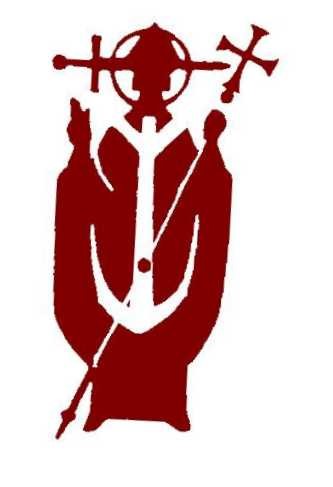 The Order of MassforSunday 28th November 2021First Sunday of AdventThese prayers are suitable as preparation for MassAlmighty God, to whom all hearts are open, all desires known, and from whom no secrets are hidden: cleanse the thoughts of our hearts by the inspiration of your Holy Spirit, that we may perfectly love you, and worthily magnify your holy name; through Christ our Lord. AmenFrom the Book of Common PrayerAlmighty and ever-living God, I approach the sacrament of Your only-begotten Son Our Lord Jesus Christ, I come sick to the doctor of life, unclean to the fountain of mercy, blind to the radiance of eternal light, and poor and needy to the Lord of heaven and earth.  Lord, in your great generosity, heal my sickness, wash away my defilement, enlighten my blindness, enrich my poverty, and clothe my nakedness.  May I receive the bread of angels, the King of kings and Lord of lords, with humble reverence, with the purity and faith, the repentance and love, and the determined purpose that will help to bring me to salvation.  May I receive the sacrament of the Lord’s Body and Blood, and its reality and power.Kind God, may I receive the Body of Your only-begotten Son, our Lord Jesus Christ, born from the womb of the Virgin Mary, and so be received into His mystical body and numbered among His members.  Loving Father, as on my earthly pilgrimage I now receive Your beloved Son under the veil of a sacrament, may I one day see him face to face in glory, who lives and reigns with You for ever. AmenSt Thomas AquinasIt is our custom to keep a prayerful silence before MassPlease stand when the bell rings. At 8am our worship begins with the AngelusThe Angel of the Lord brought tidings to Mary,And she conceived by the Holy Spirit.Hail Mary, full of grace, the Lord is with thee; Blessed art thou among women and blessed is the fruit of thy womb JesusHoly Mary, Mother of God, pray for us sinners, now and at the hour of our death.Behold the handmaid of the Lord.Be it unto me according to thy Word.Hail Mary, etc...And the Word was made flesh,And dwelt among us.Hail Mary, etc...Pray for us, O holy Mother of God.That we may be made worthy of the promises of Christ.Let us pray:We beseech thee, O Lord, pour thy grace into our hearts; that as we have known the Incarnation of thy Son, Jesus Christ, by the message of an angel, so by his X Cross and Passion we may be brought to the glory of his resurrection; through the same Jesus Christ our Lord. Amen.At 10am, we sing the opening hymn as the sacred ministers enter and the altar is reverenced and censedAntiphon:[Cantor] Drop down, ye heavens, from above,[All] and let the skies pour down righteousness.1 Be not wroth very sore, O Lord,neither remember iniquity forever:thy holy cities are a wilderness,Sion is a wilderness, Jerusalem a desolation:our holy and our beautiful house,where our fathers praised thee. [Antiphon]2 We have sinned, and are as an unclean thing,and we all do fade as a leaf:and our iniquities, like the wind,have taken us away:thou hast hid thy face from us:and hast consumed us, because of our iniquities. [Antiphon]3 Ye are my witnesses, saith the Lord,and my servant whom I have chosen:that ye may know me and believe me:I, even I, am the Lord,and beside me there is no Saviour:and there is none that can deliver out of my hand. [Antiphon]4 Comfort ye, comfort ye my people,my salvation shall not tarry:I have blotted out as a thick cloudthy transgressions: Fear not, for I will save thee:For I am the Lord thy God,the Holy One of Israel, thy Redeemer. [Antiphon]1 ON Jordan's bank the Baptist's cryAnnounces that the Lord is nigh;Come then and hearken, for he bringsGlad tidings of the King of kings.2 Then cleansed be every Christian breast,And furnished for so great a guest!Yea, let us each our hearts prepareFor Christ to come and enter there.3 For thou art our salvation, Lord,Our refuge and our great reward;Without thy grace our souls must fade,And wither like a flower decayed.4 Stretch forth thine hand to heal our sore,And make us rise, to fall no more;Once more upon thy people shine,And fill the world with love divine.5 All praise, eternal Son, to theeWhose advent sets thy people free,Whom, with the Father, we adore,And Spirit blest, for evermore. Amen.The Gathering In the name of the Father, and of the Son, and of the Holy Spirit. Amen.The GreetingThe Lord be with you and also with you.Words of welcome or introduction may be said. At 10am this is followed by the lighting of the Advent Wreath.Advent WreathGod of Abraham and Sarah, and all the patriarchs of old, you are our Father too. Your love is revealed to us in Jesus Christ, Son of God and Son of David. Help us in preparing to celebrate his birth to make our hearts ready for your Holy Spirit to make his home among us. We ask this through Jesus Christ, the light who is coming into the world. Amen.Lord Jesus, light of the world, born in David’s city of Bethlehem, born like him to be a king: be born in our hearts at Christmas, be King of our lives today. Amen.Prayers of PenitenceThe priest introduces the prayers of penitence.Almighty God, our heavenly Father, we have sinned against you and against our neighbour in thought and word and deed, through negligence, through weakness, through our own deliberate fault. We are truly sorry and repent of all our sins. For the sake of your Son Jesus Christ, who died for us, forgive us all that is past and grant that we may serve you in newness of life to the glory of your name. AmenAbsolutionAlmighty God, who forgives all who truly repent, have mercy upon you, X pardon and deliver you from all your sins, confirm and strengthen you in all goodness, and keep you in life eternal; through Jesus Christ our Lord. Amen.Lord, have mercy.  		Kyrie eleisonLord, have mercy		Kyrie eleisonChrist, have mercy.  	Christe eleisonChrist, have mercy	Christe eleisonLord, have mercy.  		Kyrie eleisonLord, have mercy		Kyrie eleisonGloria in ExcelsisGlory to God in the highest, and peace to his people on earth. Lord God, heavenly King, Almighty God and Father, we worship you, we give you thanks, we praise you for your glory. Lord, Jesus Christ, only Son of the Father, Lord God, Lamb of God, you take away the sins of the world, have mercy on us; you are seated at the right hand of the Father, receive our prayer. For you alone are the Holy One, you alone are the Lord, you alone are the Most High Jesus Christ, with the Holy Spirit, in the glory of God the Father. Amen.The CollectThe Celebrant introduces a period of silent prayer with the words 'Let us pray': Almighty God, give us grace to cast away the works of darkness and to put on the armour of light, now in the time of this mortal life, in which your Son Jesus Christ came to us in great humility; that on the last day, when he shall come again in his glorious majesty to judge the living and the dead, we may rise to the life immortal; through him who is alive and reigns with you, in the unity of the Holy Spirit, one God, now and for ever. AmenTHE LITURGY OF THE WORDJeremiah 33.14-16A reading from the book of the prophet Jeremiah.The days are surely coming, says the LORD, when I will fulfil the promise I made to the house of Israel and the house of Judah. In those days and at that time I will cause a righteous Branch to spring up for David; and he shall execute justice and righteousness in the land. In those days Judah will be saved and Jerusalem will live in safety. And this is the name by which it will be called: ‘The LORD is our righteousness.’This is the word of the Lord. Thanks be to God.At 08.00 the psalm is read as below. At 10.00, please listen to the cantor/choir.Psalm 25.1-10R To you, O Lord, I lift up my soul.To you, O Lord, I lift up my soul; my God, I put my trust in you; let me not be humiliated, nor let my enemies triumph over me. Let none who look to you be put to shame; let the treacherous be disappointed in their schemes. R Show me your ways, O Lord, and teach me your paths. Lead me in your truth and teach me, for you are the God of my salvation; in you have I trusted all the day long. R Remember, O Lord, your compassion and love, for they are from everlasting. Remember not the sins of my youth and my transgressions; remember me according to your love and for the sake of your goodness, O Lord. R Gracious and upright is the Lord; therefore he teaches sinners in his way. He guides the humble in doing right and teaches his way to the lowly. R All the paths of the Lord are love and faithfulness to those who keep his covenant and his testimonies. For your name’s sake, O Lord, forgive my sin, for it is great. R1 Thessalonians 3.9-13A reading from the first letter of Paul to the Thessalonians.How can we thank God enough for you in return for all the joy that we feel before our God because of you? Night and day we pray most earnestly that we may see you face to face and restore whatever is lacking in your faith. Now may our God and Father himself and our Lord Jesus direct our way to you. And may the Lord make you increase and abound in love for one another and for all, just as we abound in love for you. And may he so strengthen your hearts in holiness that you may be blameless before our God and Father at the coming of our Lord Jesus with all his saints.This is the word of the Lord. Thanks be to God.Gospel ReadingAlleluia, alleluia, (alleluia.) (Alleluia, alleluia, alleluia.)Prepare the way of the Lord, make his paths straight, and all flesh shall see the salvation of God. Alleluia, (alleluia, alleluia.)The Lord be with you and also with you. Hear the Gospel of our Lord Jesus Christ according to St Luke. Glory to you, O Lord.Luke: 21:25-36Jesus said to his disciples: ‘There will be signs in the sun, the moon, and the stars, and on the earth distress among nations confused by the roaring of the sea and the waves. People will faint from fear and foreboding of what is coming upon the world, for the powers of the heavens will be shaken. Then they will see “the Son of Man coming in a cloud” with power and great glory. Now when these things begin to take place, stand up and raise your heads, because your redemption is drawing near.’ Then he told them a parable: ‘Look at the fig tree and all the trees; as soon as they sprout leaves you can see for yourselves and know that summer is already near. So also, when you see these things taking place, you know that the kingdom of God is near. Truly I tell you, this generation will not pass away until all things have taken place. Heaven and earth will pass away, but my words will not pass away. Be on guard so that your hearts are not weighed down with dissipation and drunkenness and the worries of this life, and that day catch you unexpectedly, like a trap. For it will come upon all who live on the face of the whole earth. Be alert at all times, praying that you may have the strength to escape all these things that will take place, and to stand before the Son of Man.’This is the Gospel of the Lord.Praise to you, O Christ.(Alleluia, alleluia, alleluia.)The SermonA sermon will be preached.The CreedWe believe in one God, the Father, the Almighty, maker of heaven and earth, of all that is, seen and unseen. We believe in one Lord, Jesus Christ, the only Son of God, eternally begotten of the Father, God from God, Light from Light, true God from true God, begotten, not made, of one Being with the Father; through him all things were made. For us and for our salvation he came down from heaven, We bow as we proclaim the Mystery of the Incarnation.WAS INCARNATE FROM THE HOLY SPIRIT AND THE VIRGIN MARY AND WAS MADE MAN. For our sake he was crucified under Pontius Pilate; he suffered death and was buried. On the third day he rose again in accordance with the Scriptures; he ascended into heaven and is seated at the right hand of the Father.He will come again in glory to judge the living and the dead, and his kingdom will have no end. We believe in the Holy Spirit, the Lord, the giver of life, who proceeds from the Father and the Son, who with the Father and the Son is worshipped and glorified, who has spoken through the prophets. We believe in one holy catholic and apostolic Church. We acknowledge one baptism for the forgiveness of sins. We look for the resurrection of the dead, and the life of the world to come. Amen. Prayers of Intercession – Universal PrayersAfter each petition we respond:Lord in your mercy, hear our prayerOrLord hear us, Lord graciously hear us.The intercessor may conclude the prayer for the faithful departed by saying;Rest eternal grant to them O LordAnd let light perpetual shine upon them.May they rest in peace AmenThe prayers may conclude with a collect to which all respond: Amen. Or, by us saying together;Merciful Father, accept these prayers for the sake of your Son, our Saviour Jesus Christ. Amen.The Liturgy of the EucharistThe PeaceThe Celebrant introduces the Peace:In the tender mercy of our God, the dayspring from on high shall break upon us, to give light to those who dwell in darkness and in the shadow of death, and to guide our feet into the way of peace.The Peace of the Lord be always with you. And also with you.Let us offer one another the sign of peace.The OffertoryA collection is not taken at this celebration. If you would like to support the ministry costs of St Thomas’ please scan the QR code to be taken to the online donations page where you can easily donate to support the work of St Thomas’ and complete the details allowing the reclamation of Gift Aid on your donation. We sing this hymn while the altar is prepared.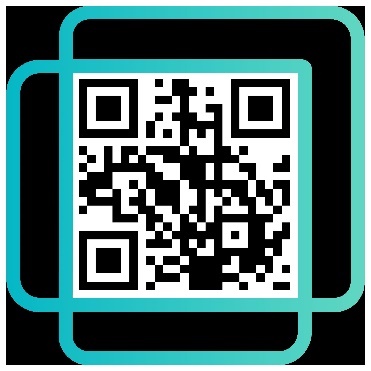 1 Hills of the North, rejoice,river and mountain-spring,hark to the advent voice;valley and lowland, sing.Christ comes in righteousness and love,he brings salvation from above.2 Isles of the Southern seas,sing to the listening earth,carry on every breezehope of a world's new birth:In Christ shall all be made anew,his word is sure, his promise true.3 Lands of the East, arise,he is your brightest morn,greet him with joyous eyes,praise shall his path adorn:your seers have longed to know their Lord;to you he comes, the final word.4 Shores of the utmost West,lands of the setting sun,welcome the heavenly guestin whom the dawn has come:he brings a never-ending lightwho triumphed o'er our darkest night.5 Shout, as you journey home,songs be in every mouth,lo, from the North they come,from East and West and South:in Jesus all shall find their rest,in him the universe be blest.The Preparation of the AltarAt 08.00 as the celebrant takes the bread and the wine, we pray;Blessed are you, Lord God of all creation: through your goodness we have this bread to offer, which earth has given and human hands have made. It will become for us the bread of life. Blessed be God for ever.Blessed are you, Lord God of all creation: through your goodness we have this wine to offer, fruit of the vine and work of human hands. It will become our spiritual drink.Blessed be God for ever.At 10.00 after all have been censed the Priest says;Pray, my brothers and sisters, that this my sacrifice and yours may be acceptable to God the almighty Father.May the Lord accept the sacrifice at your hands, for the praise and glory of his name, for our good, and the good of all his Church. Accept, we pray, O Lord, these offerings we make, gathered from among your gifts to us, and may what you grant us to celebrate devoutly here below gain for us the prize of eternal redemption. Through Christ our Lord. AmenThe PrefaceThe Lord be with you and also with you. Lift up your hearts. We lift them to the Lord. Let us give thanks to the Lord our God. It is right to give him thanks and praise.We listen to God’s work among us during the preface after which we all say/sing the Sanctus:Holy, holy, holy Lord, God of power and might, heaven and earth are full of your glory. Hosanna in the highest. Blessed is he who comes in the name of the Lord. Hosanna in the highest. We kneel after the Sanctus and Benedictus.After the consecration the following acclimation is said/sung:Let us proclaim the mystery of faith:Christ has died: Christ is risen: Christ will come again. The Eucharistic Prayer ends with the doxology to which all respond: AmenCOMMUNION RITEAs our Saviour taught and commanded us, we are bold to say:Our Father, who art in heaven, hallowed be thy name; thy kingdom come; thy will be done; on earth as it is in heaven. Give us this day our daily bread. And forgive us our trespasses, as we forgive those who trespass against us. And lead us not into temptation; but deliver us from evil. For thine is the kingdom, the power and the glory, for ever and ever. Amen.We break this bread to share in the body of Christ.Though we are many, we are one body,because we all share in one bread.All say/sing the Agnus Dei:Lamb of God, you take away the sins of the world, have mercy on us. Lamb of God, you take away the sins of the world, have mercy on us. Lamb of God, you take away the sins of the world, grant us peace. The Celebrant invites the people to communion:Behold the Lamb of God who takes away the sin of the world. Blessed are those who are called to his supper.Lord, I am not worthy to receive you, but only say the word, and I shall be healed.Please follow the direction of the celebrant and sidespersons to come forward and receive communion. Those who are confirmed, or who normally receive communion are welcome to receive at today’s celebration. Otherwise please come forward for a blessing.AnthemThe Choir sing – ‘Adam lay ybounden’ by Boris OrdCommunion HymnAfter the anthem, we all sing the communion hymn.1 Alleluya, sing to Jesus,His the scepter, his the throne;Alleluya, his the triumph,His the victory alone:Hark the songs of peaceful SionThunder like a mighty flood;Jesus out of every nation,Hath redeemed us by his blood.2 Alleluya, not as orphansAre we left in sorrow now;Alleluya, he is near us,Faith believes, nor questions how;Though the cloud from sight received himWhen the forty days were o'er,Shall our hearts forget his promise,'I am with you evermore'?3 Alleluya, Bread of Angels,Thou on earth our food, our stay;Alleluya, here the sinfulFlee to thee from day to day;Intercessor, Friend of sinners,Earth's Redeemer, plead for me,Where the songs of all the sinlessSweep across the crystal sea.4 Alleluya, King eternal,Thee the Lord of lords we own;Alleluya, born of Mary,Earth thy footstool, heaven thy throne:Thou within the veil hast entered,Robed in flesh, our great High Priest;Thou on earth both Priest and VictimIn the Eucharistic Feast.Act of Spiritual CommunionMy Jesus, I believe that you are present in the Most Blessed Sacrament. I love you above all things, and I desire to receive you into my soul. Since I cannot now receive you sacramentally, come at least spiritually into my heart. I embrace you as if you were already there, and I unite myself wholly to you. Never permit me to be separated from you. Amen.St Alphonsus LiguoriPost CommunionThe priest says the post communion prayer: O Lord our God, make us watchful and keep us faithful as we await the coming of your Son our Lord; that, when he shall appear, he may not find us sleeping in sin but active in his service and joyful in his praise; through Jesus Christ our Lord. Amen.Father of all, we give you thanks and praise, that when we were still far off you met us in your Son and brought us home. Dying and living, he declared your love, gave us grace, and opened the gate of glory. May we who share Christ’s body live his risen life; we who drink his cup bring life to others; we whom the Spirit lights give light to the world. Keep us firm in the hope you have set before us, so we and all your children shall be free, and the whole earth live to praise your name; through Christ our Lord. Amen.Banns and NoticesWe sit as Banns are read, and any notices given.Blessing and dismissalWe stand for the final blessing and dismissal.The Lord be with you. And also with you.May God the Father, who loved the world so much that he sent his only Son, give you grace to prepare for life eternal. Amen.May God the Son, who comes to us as redeemer and judge, reveal to you the path from darkness to light. Amen.May God the Holy Spirit, by whose working the Virgin Mary conceived the Christ, help you bear the fruits of holiness. Amen.And the blessing of God almighty, the Father,  the Son, and the Holy Spirit, be among you and remain with you always. Amen.The Mass is ended, go in the peace of Christ.Thanks be to God.AngelusAt 10am the sacred ministers gather before the image of Our Lady for the Angelus The Angel of the Lord brought tidings to Mary,And she conceived by the Holy Spirit.Hail Mary, full of grace, the Lord is with thee; Blessed art thou among women and blessed is the fruit of thy womb Jesus.Holy Mary, Mother of God, pray for us sinners, now and at the hour of our death.Behold the handmaid of the Lord.Be it unto me according to thy Word.Hail Mary, etc...And the Word was made flesh,And dwelt among us.Hail Mary, etc...Pray for us, O holy Mother of God.That we may be made worthy of the promises of Christ.Let us pray:We beseech thee, O Lord, pour thy grace into our hearts; that as we have known the Incarnation of thy Son, Jesus Christ, by the message of an angel, so by his X Cross and Passion we may be brought to the glory of his resurrection; through the same Jesus Christ our Lord. Amen.The sacred ministers leave during the organ voluntary.Private Devotions during Communion or after MassWe do not presume to come to this thy table, O merciful Lord, trusting in our own righteousness, but in thy manifold and great mercies.  We are not worthy so much as to gather up the crumbs under thy table.  But thou art the same Lord, whose property is always to have mercy:  grant us therefore, gracious Lord, so to eat the flesh of thy dear Son Jesus Christ, and to drink his blood, that our sinful bodies may be made clean by his body, and our souls washed through his most precious blood, and that we may evermore dwell in him, and he in us. Amen.From the Book of Common PrayerALMIGHTY God, Father of all mercies, we thine unworthy servants do give thee most humble and hearty thanks for all thy goodness and loving-kindness to us and to all men; [*particularly to those who desire now to offer up their praises and thanksgivings for thy late mercies vouchsafed unto them.] We bless thee for our creation, preservation, and all the blessings of this life; but above all for thine inestimable love in the redemption of the world by our Lord Jesus Christ, for the means of grace, and for the hope of glory. And we beseech thee, give us that due sense of all thy mercies, that our hearts may be unfeignedly thankful, and that we shew forth thy praise, not only with our lips, but in our lives; by giving up ourselves to thy service, and by walking before thee in holiness and righteousness all our days; through Jesus Christ our Lord, to whom with thee and the Holy Ghost be all honour and glory, world without end. Amen.*This to be said when any that have been prayed for desire to return praise.From the Book of Common PrayerSoul of Christ, sanctify me body of Christ, save me blood of Christ, inebriate me water from Christ’s side, wash me passion of Christ, strengthen me.O good Jesus, hear me within thy wounds hide me.Suffer me not to be separated from thee.  From the malicious enemy defend me.  In the hour of my death call me and bid me come unto thee that I may praise thee with thy saints and with thy angels forever and ever. AmenHail holy Queen, Mother of Mercy, our life, our sweetness and our hope!  To thee do we cry, poor banished children of Eve; to thee do we send up our sighs, mourning and weeping in this vale of tears.  Turn then, O most gracious advocate, thine eyes of mercy towards us, and after this our exile, show unto us the blessed fruit of thy womb, Jesus.  O clement, O loving, O sweet Virgin Mary.                                 The Salve ReginaCommon Worship: Services and Prayers for the Church of England, material from which is included in this service, is copyright © The Archbishops’ Council 2000. Hymns are reproduced under CCLI No 570618